学生和 校外人员如何输入银行卡号本校学生开户行  中国建设银行新街口支行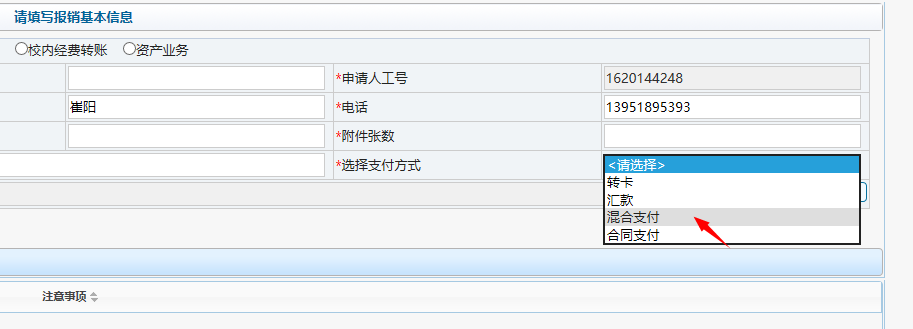 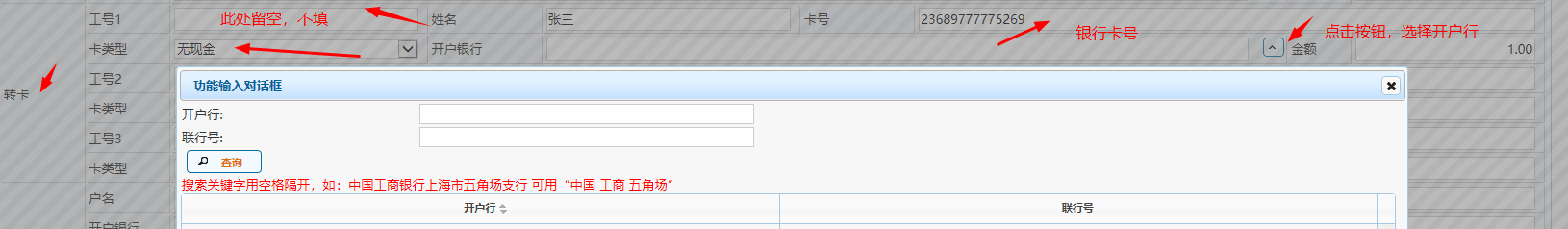 